Адам Дангић, дописни члан АИНС од 2018. године, редовни професор Рударско-геолошког факултета Универзитета у Београду (РГФ) од маја 1990. до октобра 2008. године (до одласка у пензију), шеф Катедре за геохемију од окт. 1990. до септ. 2008. године, шеф Смера за геохемију на последипломским студијама (1989-20089, председник Друштва геолошких инжењера и техничара Србије (ДГЕИТС) од 2009. године.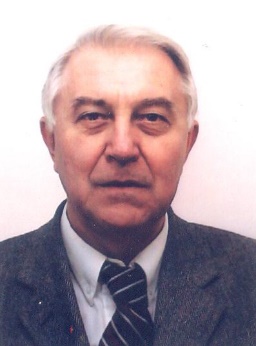 Добитник је награде “Милан Милићевић, дипломирани инжењер геологије'', за најбољи научни рад младог научног радника у 1975. години.Рођен је у Љубовији 22.10.1942. године, од оца Војина и мајке Косаре. Геолошку средњу техничку школу у Београду завршио је 1961. год, Уписао је студије на РГФ-у 1962. године и дипломирао 1966. из научне области геологија - смер економске геологије, са општим успехом 9,46. На РГФ-у је магистрирао 19.12.1975. из научне области геохемија, и докторирао 1978. године. Радио је у Геолошком заводу у Сарајеву 01.04.1968-30.03.1970, и на Рударско-геолошком факултету Универзитета у Београду од 01.04.1970. год. до одлска у пензију, 30.09.2008. године, у свим звањима, од асистента до редовног професора. (1990). Неожењен. У наставној активности предавао је на основним студијама предмете Геохемија, Геохемија минералних лежишта, Методе у геохемији, и на последипломским студијама шест предмета. Предмет Геохемија предавао је и на Универзитету у Приштини, на Рударско-технолошком факултету у Косовској Митровици (1982-1993). На РГФ шеф Катедре за геохемију (од њеног оснивања, 1990. год.), шеф Смера за петрологију и геохемију, шеф Смера за геохемију на последипломским студијама. Шеф Лабораторије за геохемију 1989-2008. Ментор дипломаца, магистраната и доктораната на РГФ и члан комисија за одбрану магистарских и докторских дисертација на РГФ, Факултету за физичку хемију и Медицинском факултету Универзитета у Београду и Природно-математичком факултету Универзитета у Нишу.У научноистраживачкој делатности ради на теренским, лабораторијским и теоретским истраживањима геолошких система и геохемијских процеса, посебно у областима геохемија минерала и стена, минералних лежишта, земљишта и вода, као и геологије и генезе минералних лежишта, геохемијска проспекција, хидротермална алтерација око руда, коре распадања, геохемија животне средине. Први у свету објаснио калоинизацију боксита, са геохемијским моделом процеса. У инжењерскостручном раду био је експерт за геохемију и заштиту животне средине Савезног министарства за науку, развој и животну средину (у СРЈ), руководилац или сарадник у научним пројектима Савезног министарстава за науку, развој и животну средини, Министарства науке Србије, Министарства рударства и енергетике Србије и у оквиру сарадње са привредом (6 великих студија). Руководилац мултидисциплинарног научног пројекта Министарства науке Србије(2002-2005) «Геохемијски, хидрогеолошки, педолошки и геомедицински статус животне средине басена Дунава – проучавања система река-седимент-аквифер-сливно подручје». У међународној сарадњи остварио је студијске боравке на универзитетима и институтима у Русији, (МГУ Ломоносов; Институт за експерименталну минералогију АН СССР), , З. Немачкој (Универзитет у Гетингену), Француској (C.N.R.S.- Center for Researches in Petrology and Geochemistry, Nancy), Мађарској (МАН, Геохемијска истраживачка лабораторија, Будимпешта). Визитинг професор у САД – Универзитет Висконсина, Факултет за геологију и геофизику, Медисон, 1990. год.- предавање на Универзитету Висконсин, Универзитету Индијане у Блумингтону и Унивезитету Илиноиса у Чикагу. Ко-лидер великог међународног научног пројекта IGCP-287«Thetyan Bauxites» (1989-92), члан више IGCP-пројеката и радних група (Laterite Processes; Medical Geology; и др.). У организационом раду био је председник и члан Савета РГФ, члан Стручне комисије за хемију, физичку хемију и биохемију Универзитета у Београду, потпредседник Комисије за стандарде у области квалитета вода Савезног института за стандарде. Ко-уредник je часописа Геолошки гласник – Нова серија и уредник Билтена ДГЕИТС-а, био је члан редакционих одбора часописа Геолошки анали Балк. полуострва, Радови Геоинститута, итд,. Био је члан Савета European Association of Clay Groups- ECGA, Радне групе за геохемију САНУ и више међународних научних/стручних удружења. Председник је Друштва геолошких инжењера и техничара Србије (ДГЕИТС) од 2009.